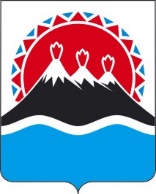 МИНИСТЕРСТВО ЭКОНОМИЧЕСКОГО РАЗВИТИЯКАМЧАТСКОГО КРАЯПРИКАЗг. Петропавловск-КамчатскийВ соответствии с частью 3 статьи 21 Федерального закона от 31.07.2020 № 248-ФЗ «О государственном контроле (надзоре) и муниципальном контроле в Российской Федерации»ПРИКАЗЫВАЮ:Утвердить типовые формы документов, используемых при осуществлении регионального государственного контроля (надзора) в области розничной продажи алкогольной и спиртосодержащей продукции на территории Камчатского края согласно приложениям к настоящему приказу: приложение 1 «Решение о проведении профилактического визита»;приложение 2 «Уведомление о проведении профилактического визита»; приложение 3 «Акт профилактического визита».Положения настоящего приказа распространить на правоотношения, возникшие с 10.05.2022.Врио Министра                                                                                           А.С. ГончаровПриложение 1 к приказу Министерства экономического развития Камчатского края от ___ № ____(Типовая форма решения о проведении профилактического визита)РЕШЕНИЕ о проведении профилактического визита№ ____Решение принято(наименование должности, Ф.И.О. (последнее при наличии) лица, принявшего решение о проведении профилактического визита)В отношении контролируемого лица(организационно-правовая форма и наименование юридического лица/Ф.И.О. (последнее при наличии) индивидуального предпринимателя, юридический адрес/адрес места нахождения, ИНН)Решение принято на основанииПрофилактический визит проводится в рамках осуществления регионального государственного контроля (надзора) в области розничной продажи алкогольной и спиртосодержащей продукции на территории Камчатского краяНа проведения профилактического визита уполномочен(ы):(Ф.И.О. (последнее при наличии), наименование должности инспектора (инспекторов, в том числе руководителя группы инспекторов), уполномоченного (уполномоченных) на проведение профилактического визита)Профилактический визит проводится в следующий срок:В форме профилактической беседы(по месту осуществления деятельности контролируемого лица/с использованием видео-конференц-связи)по адресу ____________________________________________________________(адрес осуществления деятельности контролируемого лица, по которому проводится профилактический визит (только в случае проведения профилактической беседы по месту осуществления деятельности контролируемого лица)(Ф.И.О. (последнее при наличии) должностного лица, непосредственно подготовившего проект решения, контактный телефон)* Отметки размещаются после реализации указанных в них действийПриложение 2 к приказу Министерства экономического развития Камчатского края от ___ № ____(Типовая форма уведомления о проведении профилактического визита)УВЕДОМЛЕНИЕ о проведении профилактического визита№ ____	Настоящим уведомляю, что на основании решения о проведении профилактического визита от «____» __________ 20____ № ____, руководствуясь требованиями Федерального закона от 31.07.2020 № 248-ФЗ «О государственном контроле (надзоре) и муниципальном контроле в Российской Федерации» (далее – Федеральный закон № 248-ФЗ), в отношении:(организационно-правовая форма и наименование юридического лица/Ф.И.О. (последнее при наличии) индивидуального предпринимателя, юридический адрес/адрес места нахождения, ИНН)(дата проведения профилактического визита)будет проведен профилактический визит в форме профилактической беседы (по месту осуществления деятельности контролируемого лица/с использованием видео-конференц-связи)по адресу ____________________________________________________________(адрес осуществления деятельности контролируемого лица, по которому проводится профилактический визит (только в случае проведения профилактической беседы по месту осуществления деятельности контролируемого лица)На проведения профилактического визита уполномочен(ы):(Ф.И.О. (последнее при наличии), наименование должности инспектора (инспекторов, в том числе руководителя группы инспекторов), уполномоченного (уполномоченных) на проведение профилактического визита)	На основании части 6 статьи 52 Федерального закона № 248-ФЗ контролируемое лицо вправе отказаться от проведения профилактического визита, уведомив об этом Министерство экономического развития Камчатского края не позднее чем за 3 (три) рабочих дня до даты его проведения.	Уведомление об отказе от проведения профилактического визита направляется в Министерство экономического развития Камчатского края в письменном виде по адресу: 683040, г. Петропавловск-Камчатский, пл. Ленина 1 либо на адрес электронной почты econ@kamgov.ru.	Прошу руководителя юридического лица /индивидуального предпринимателя лично присутствовать при проведении профилактического визита либо обеспечить присутствие уполномоченного представителя с наличием доверенности.(Ф.И.О. (последнее при наличии) должностного лица, непосредственно подготовившего проект уведомления, контактный телефон)______________________________* Отметка размещается после реализации указанного в ней действияПриложение 3 к приказу Министерства экономического развития Камчатского края от ___ № ____(Типовая форма акта профилактического визита)АКТ профилактического визита№ ____В соответствии с решением о проведении профилактического визита от «____» __________ 20____ № ____ в рамках осуществления регионального государственного контроля (надзора) в области розничной продажи алкогольной и спиртосодержащей продукции на территории Камчатского края на основании был проведен профилактический визит в отношении:(организационно-правовая форма и наименование юридического лица/Ф.И.О. (последнее при наличии) индивидуального предпринимателя, юридический адрес/адрес места нахождения, ИНН)Дата проведения профилактического визита Профилактический визит проведен в форме профилактической беседы (по месту осуществления деятельности контролируемого лица/с использованием видео-конференц-связи)по адресу ____________________________________________________________(адрес осуществления деятельности контролируемого лица, по которому проводится профилактический визит (только в случае проведения профилактической беседы по месту осуществления деятельности контролируемого лица)Лицо(а) проводившее(ие) обязательный профилактический визит:(Ф.И.О. (последнее при наличии), наименование должности инспектора (инспекторов, в том числе руководителя группы инспекторов)При проведении профилактического визита присутствовал(и):(Ф.И.О. (последнее при наличии), должность руководителя юридического лица/индивидуального предпринимателя/уполномоченного представителя)В ходе проведения профилактического визита выявлены нарушения обязательных требований, сведений о готовящихся нарушениях обязательных требований или признаках нарушений обязательных требований (с указанием положений нормативных правовых актов): (указываются сведения о выявленных в результате профилактического визита нарушениях обязательных требований, признаках нарушения обязательных требований)В ходе проведения профилактического визита контролируемое лицо проинформировано об обязательных требованиях, предъявляемых к деятельности контролируемого лица либо к принадлежащим ему объектам контроля, их соответствии критериям риска, основаниях и о рекомендуемых способах снижения категории риска, а также о видах, содержании и об интенсивности контрольных (надзорных) мероприятий, проводимых в отношении объекта контроля.Подпись(и) должностного(ых) лиц(а), проводившего(их) профилактический визит:С актом профилактического визита ознакомлен(а), экземпляр акта получил(а):Пометка об отказе ознакомления с актом профилактического визита (подпись инспектора, проводившего профилактический визит)______________________________* Отметки размещаются после реализации указанных в них действий№Об утверждении форм документов, используемых при осуществлении регионального государственного контроля (надзора) в области розничной продажи алкогольной и спиртосодержащей продукции на территории Камчатского краяОтметка о размещении (дата и учетный номер) сведений о профилактическом визите в едином реестре контрольных (надзорных) мероприятий*ссылка на карточку мероприятия в едином реестре контрольных (надзорных) мероприятий:QR-код, обеспечивающий переход на страницу в информационно-телекоммуникационной сети «Интернет», содержащую запись единого реестра контрольных (надзорных) мероприятий о профилактическом мероприятии, в рамках которого составлен соответствующий документ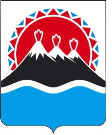 МИНИСТЕРСТВО ЭКОНОМИЧЕСКОГО РАЗВИТИЯКАМЧАТСКОГО КРАЯпл. Ленина 1, г. Петропавловск-Камчатский, 683040тел., факс 8 (4152) 425-680(указывается наименование контрольного (надзорного) органа)г. Петропавловск-Камчатский«»20«»20(должность лица, принявшего решение о проведении профилактического визита) (подпись)(фамилия, инициалы)Отметка об ознакомлении или об отказе от ознакомления (дата и время) контролируемого лица или его представителя с решением о проведении инспекционного визита*:______________________________________________________________________________________Отметка о направлении решения в электронном виде (адрес электронной почты)*:______________________________________________________________________________________В случае несогласия с настоящим решением Вы можете обжаловать его в течение 30 календарных дней со дня получения информации о принятии обжалуемого решения (статья 40 Федерального закона «О государственном контроле (надзоре) и муниципальном контроле в Российской Федерации») с использованием единого портала государственных и муниципальных услуг (функций), перейдя по ссылке https://knd.gosuslugi.ru/ или с помощью QR-кода:В случае несогласия с настоящим решением Вы можете обжаловать его в течение 30 календарных дней со дня получения информации о принятии обжалуемого решения (статья 40 Федерального закона «О государственном контроле (надзоре) и муниципальном контроле в Российской Федерации») с использованием единого портала государственных и муниципальных услуг (функций), перейдя по ссылке https://knd.gosuslugi.ru/ или с помощью QR-кода: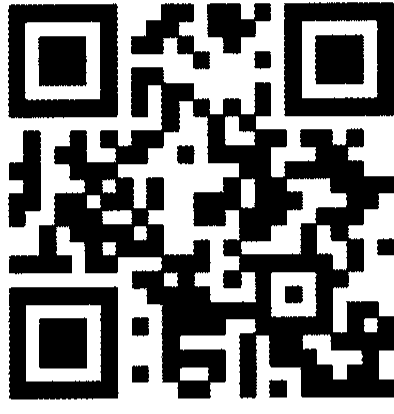 Отметка о размещении (дата и учетный номер) сведений о профилактическом визите в едином реестре контрольных (надзорных) мероприятий*ссылка на карточку мероприятия в едином реестре контрольных (надзорных) мероприятий:QR-код, обеспечивающий переход на страницу в информационно-телекоммуникационной сети «Интернет», содержащую запись единого реестра контрольных (надзорных) мероприятий о профилактическом мероприятии, в рамках которого составлен соответствующий документМИНИСТЕРСТВО ЭКОНОМИЧЕСКОГО РАЗВИТИЯКАМЧАТСКОГО КРАЯпл. Ленина 1, г. Петропавловск-Камчатский, 683040тел., факс 8 (4152) 425-680(указывается наименование контрольного (надзорного) органа)«»20(организационно-правовая форма и наименование юридического лица/Ф.И.О. индивидуального предпринимателя)(почтовый адрес/адрес электронной почты)«»20(должность) (подпись)(фамилия, инициалы)Отметка о размещении (дата и учетный номер) сведений о профилактическом визите в едином реестре контрольных (надзорных) мероприятий*ссылка на карточку мероприятия в едином реестре контрольных (надзорных) мероприятий:QR-код, обеспечивающий переход на страницу в информационно-телекоммуникационной сети «Интернет», содержащую запись единого реестра контрольных (надзорных) мероприятий о профилактическом мероприятии, в рамках которого составлен соответствующий документМИНИСТЕРСТВО ЭКОНОМИЧЕСКОГО РАЗВИТИЯКАМЧАТСКОГО КРАЯпл. Ленина 1, г. Петропавловск-Камчатский, 683040тел., факс 8 (4152) 425-680(указывается наименование контрольного (надзорного) органа)«»20(место составления акта)(дата составления акта)(дата составления акта)(дата составления акта)(дата составления акта)(дата составления акта)(дата составления акта)«»20(должность инспектора) (подпись)(фамилия, инициалы)(должность)(подпись)(фамилия, инициалы)(дата)Отметка о направлении решения в электронном виде (адрес электронной почты)*:______________________________________________________________________________________В случае несогласия с настоящим решением Вы можете обжаловать его в течение 30 календарных дней со дня получения информации о принятии обжалуемого решения (статья 40 Федерального закона «О государственном контроле (надзоре) и муниципальном контроле в Российской Федерации») с использованием единого портала государственных и муниципальных услуг (функций), перейдя по ссылке https://knd.gosuslugi.ru/ или с помощью QR-кода:В случае несогласия с настоящим решением Вы можете обжаловать его в течение 30 календарных дней со дня получения информации о принятии обжалуемого решения (статья 40 Федерального закона «О государственном контроле (надзоре) и муниципальном контроле в Российской Федерации») с использованием единого портала государственных и муниципальных услуг (функций), перейдя по ссылке https://knd.gosuslugi.ru/ или с помощью QR-кода: